Отчет о проделанной работе  от 18.11.2015Ребята  МБДОУ «Детский сад № 6 ст. Архонская» приняли участие во Всероссийском  творческом конкурсе» Детский сад – мой дом родной».  На конкурс было отправлено 44 детских работы.  Все ребята получили призовые места. Воспитатели данных групп, которые вместе с детьми выполняли эти работы,  получили дипломы координаторов.Дипломы ребят: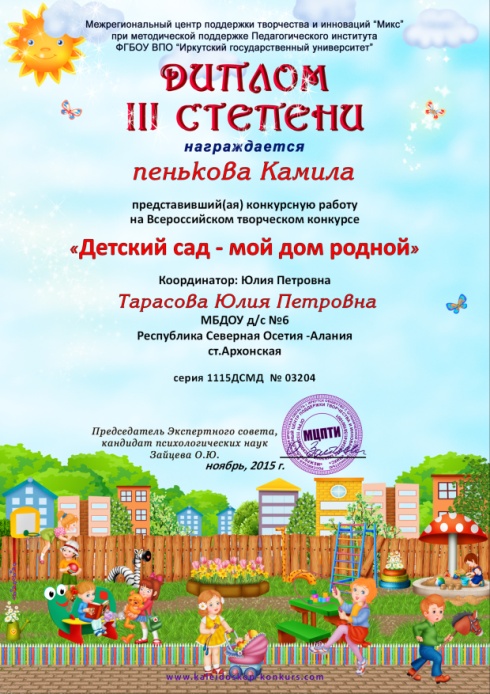 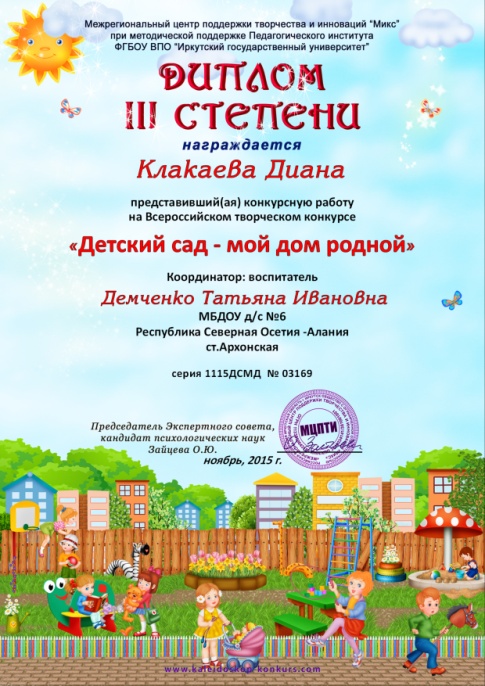 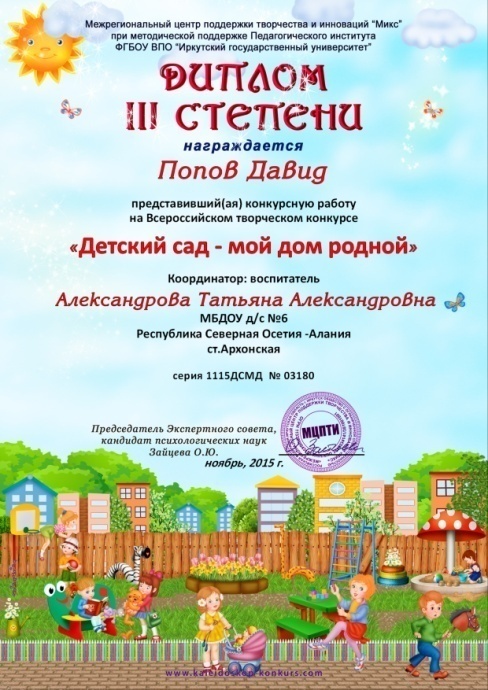 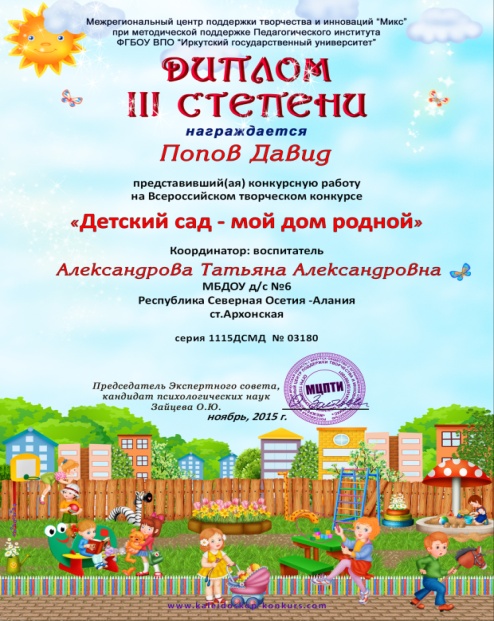 Заведующая МБДОУ «Детский сад № 6 ст. Архонская»